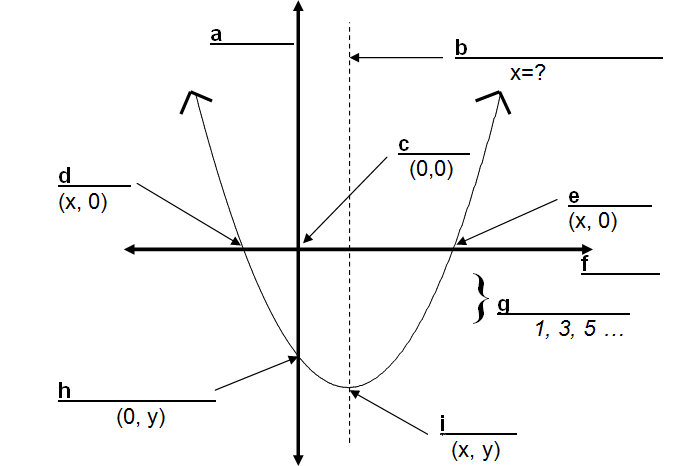 PROPERTIES OF QUADRATIC FUNCTIONSForms of Quadratic Functions Standard form:	y = ax2 + bx + c  			y-intercept:  (0, c)Factored form:	y = a(x – p)(x – q)      			roots, zeros, x-intercepts: (p, 0), (q, 0)   Vertex form:	y = a(x – h)2 + k			vertex:  (h, k)Direction of opening – either up or down   If a > 0, the parabola opens up; if a < 0, the parabola opens down.   Roots – x values where the equation is equal to zero; the solutions to ax2 + bx + c = 0Zeros – x-intercepts; where the parabola crosses the x-axis; where the function is equal to zero To determine roots/zeros, set the function equal to zero and solve by factoring or by using the quadratic formula. You can also solve by completing the square.* There will be either 0, 1, or 2 roots/zeros!Vertex – “turning point” of the parabolaTo determine the vertex from standard form, complete the square to write the equation in vertex form.To determine the vertex from factored form, find the x value that is halfway between the 2 zeros using the mean formula: . To find the y-coordinate, substitute the mean x value into the original equation [ y = a(x – p)(x – q) or y = ax2 + bx + c]. The vertex is (x, y).Optimal Value – the maximum or minimum value; the optimal value is the y value of the vertexAxis of symmetry – The parabola is symmetric with respect to this line- If the coordinates of the vertex are (h,k), then the axis of symmetry is x = h.To determine the axis of symmetry, find the mean x value for two points with equal y-values.Methods for Writing Quadratic Functions in Different FormsEach function is given in standard form. Factor fully to write the functions in factored form :Each function is given in standard form. Complete the square  to write the functions in vertex form :Expand to re-write each function in standard form :QUADRATIC FUNCTION:                                                QUADRATIC EQUATION: 	Standard Form:Shows direction of openingBest form if you need the y-intercept (let x = 0)Vertex form:Shows direction of openingBest form if you need the max/min value (k) and when it occurs (when x = h)Factored Form: Shows direction of openingBest form if you need x-intercepts (let y = 0)If you want to determine the max/min you must firstexpand it and write it in standard form and then complete the squareSelected Solutions/Answers:1d)	2c) 